SpecificationExtrusion: RECTANG 20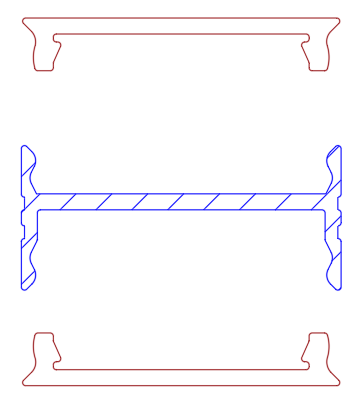 The extrusion shall be made of aluminum alloy EN AW 6060.The extrusion shall be available in following surface finishes:BlankAnodized natural (thickness 15µm)Anodized black (thickness 15µm)Coated with polyester powder-coating in all standard RAL-colorsThe extrusion shall serve as cooling for the LEDs.The extrusion shall have following dimensions 20m x 10mm.The extrusion shall be available in lengths up to 6m.The extrusion shall fit a PCB of maximum 17mmThe extrusion shall weigh max 0,09 kg/mThe extrusion shall be compatible with aluminum mounting profiles on both sides.The extrusion shall have a compatible fully closed endcap.The extrusion shall have compatible endcap with hole for cable.